Министерство образования Иркутской области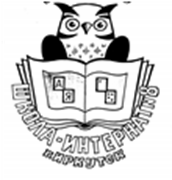 государственное общеобразовательное казенное учреждение Иркутской области «Специальная (коррекционная) школа-  интернат для обучающихся с нарушениями зрения № 8 г. Иркутска» ______________________________________________________________________________________________________664044 г. Иркутск ул. Нестерова,30                                                                                                                                                                                  Утверждаю:Тел/факс: 508 – 009, 508 – 071                                                                                                                                          Директор ГОКУ «Школа – интернат №8»kov508009@yandex.ru                                                                                                                                                                         ____________________ И.Г. Макаренко«20» ноября 2019г.№____________Информация по результатам проведенной недели правовых знаний «Равноправие»ГОКУ «Школа – интернат №8»Тема профилактической Недели: Равноправие»Сроки проведения мероприятий: 09.12.2019г. – 13.12.2019г.Образовательная организация Количество участников, в том числеКоличество участников, в том числеКоличество участников, в том числеКоличество участников, в том числеКоличество проведенных мероприятий 5Выводы о неделе, описание опыта по внедрению новых эффективных элементов неделиАдрес сайтаОО со ссылкой на информацию о проведении недели  ГОКУ «Школа – интернат №8»ОбучающихсяРодителейПедагоговСоц. партнеров (перечислит)Количество проведенных мероприятий 5Выводы о неделе, описание опыта по внедрению новых эффективных элементов неделиАдрес сайтаОО со ссылкой на информацию о проведении недели  ГОКУ «Школа – интернат №8»56210Юридическая клиника при БГУКоличество проведенных мероприятий 5Профилактическая Неделя «Равноправие» проводилась в период с 09.12.19г. – 13.12.19г.      Участниками профилактической недели являлись обучающиеся 5-11 классов, студенты,  педагогический коллектив и родители, Юридической клиники БГУ.- Неделя профилактики проводились согласно плана. Ее целью являлась: повысить уровень правовых знаний среди участников образовательного процесса.- В рамках запланированной недели был проведён единый классный час «Устав образовательной организации и защита прав обучающихся и педагогов» с демонстрацией мультфильма «Права и обязанности детей» для обучающихся 5 – 11 классов. Мероприятие провели воспитатели, которые поделились полезной информацией, рассказали о правах обучающихся и педагогов. Познакомили с документами, в которых обозначены права и обязанности детей, объяснили понятия «права» и «обязанности». Обучающиеся активно участвовали в играх, отвечали на вопросы, все были вовлечены в процесс и в конце мероприятия  задали интересующие их вопросы.- Проведен  творческий конкурс стендов, «Права и свободы человека» целью являлось: изучение понятий, основ Конституции РФ, прав человека.- Проведена беседа для обучающихся 5-11 классов «Нарушение прав несовершеннолетних» Их ознакомили с механизмом защиты своих прав несовершеннолетних. Мероприятие проведено силами специалистов Юридической клиники БГУ.- Проведено родительское собрание «Права и обязанности обучающихся, педагогов, родителей». На собрании выступили педагог – психолог, приглашенный специалист, инспектор КДН Неделя целостная и законченная. Каждый день был отмечен различными мероприятиями.